Macclesfield Town Hall Room Hire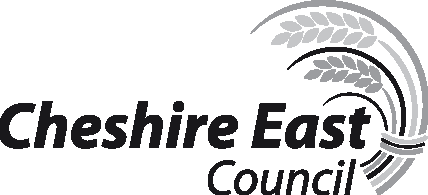 Note: The figures stated above are for the maximum number of persons permitted within each room for a single event. These figures must not be exceeded. When calculating the number of persons, consideration should also be given to the number of staff required during the event and attending performers etc.Dependent on the event, organisers will be required to provide proof of ticket receipts prior to the event. If the number of people is found to exceed the permitted and pre-agreed figure on the day of the event, Council management / duty officer will reserve the right to refuse access on the grounds of personal safety.Full Payment required at least one calendar month before event date.	Should payment not be received at this time your booking will be cancelled with the loss of any deposit paid.Bookings with less than one calendar month to event date, require payment in full at time of booking** Any additional charges (i.e. overrun of event times booked) will be invoiced separately after the event and are payable within 7 days from receipt of invoice.LiabilityI agree to indemnify the Council against all losses and claims for injuries or damage to any person what so ever which may arise out of, or in consequence of my/our use of the facility, excepting injuries or damage to persons or property resulting from any act or neglect done or committed during the hire by the Council and/or its servants.To accord with all the provisions of the licensing Act and Local Police Regulations which are in force within the district. Please note: All music and the sale of alcohol must cease, half an hour prior to your indicated event end time.To the charges and conditions of letting, and undertake to pay any monies due as soon as I have received the appropriate account from Cheshire East Council.It is the responsibility of the hirer to ensure that any portable electrical equipment used by the hirer is tested to the required standard in accordance with relevant H&S Legislation.The hirer will undertake a suitable and sufficient risk assessment for the activity and provide a copy to the venue prior to commencement of the letting. The uses of candles, naked flames, pyrotechnics, or smoke machines are not permitted.To accord with the requirements of the Regulatory Reform (Fire Safety) Order 2005 in respect of the maximum number of persons within a room. I agree to abide by the decisions and  instructions given by Council management / duty officer (either before or during the event) in respect of fire safety, with regards to the required layout of the room (i.e. table layout, stage requirements etc.), equipment required or to be brought in (i.e. free-standing sound and lighting equipment etc.).Please note that the amount and location of equipment will impact on the maximum number of people permitted within the room.(h)	I agree to ensure that the figures for the maximum number of persons permitted within the room(s) for which this letting applies and as indicated on this form, shall not be exceeded.Date……………………..Signed……………………………………..On Behalf…………………………………………………..Deposit: - A booking will only be confirmed upon payment of a 25% non - refundable depositThis form must be completed in full and returned to:Property HelpdeskDelamere House, C/o Municipal Building Earle Street, Crewe, CW1 2BJor by e-mail to: property@cheshireeast.gov.ukIf paying by cheque please make payable to Cheshire East Council and crossed A/C Payee only*Booking details and receipt of payment will be confirmed by e-mail to the address providedA cancellation fee is applicable if the booking is cancelled less than 7 days before the event date.The Town Hall is a Grade ll Listed Building; Therefore it is prohibited to attach any temporary signs/posters etc. to any of the walls/doors/pillars inside or outside the building. Thank youContact Name, Address and Postcode:Name and address for invoice if different from above:Contact Name, Address and Postcode:Name and address for invoice if different from above:Contact Name, Address and Postcode:Name and address for invoice if different from above:Contact Name, Address and Postcode:Name and address for invoice if different from above:Contact Name, Address and Postcode:Name and address for invoice if different from above:Contact Telephone Number:*Contact Email:	                                                              (Required for confirmation of booking & receipt of payment)Contact Telephone Number:*Contact Email:	                                                              (Required for confirmation of booking & receipt of payment)Contact Telephone Number:*Contact Email:	                                                              (Required for confirmation of booking & receipt of payment)Contact Telephone Number:*Contact Email:	                                                              (Required for confirmation of booking & receipt of payment)Contact Telephone Number:*Contact Email:	                                                              (Required for confirmation of booking & receipt of payment)Event/Function:	Room/s requested:Booking Ref: RBMFCharity NumberEvent/Function:	Room/s requested:Booking Ref: RBMFCharity NumberEvent/Function:	Room/s requested:Booking Ref: RBMFCharity NumberEvent/Function:	Room/s requested:Booking Ref: RBMFCharity NumberEvent/Function:	Room/s requested:Booking Ref: RBMFCharity NumberDate of Event:Date of Event:Date of Event:Date of Event:Date of Event:Provisional Event details (Full details need to be confirmed one week prior to event)Provisional Event details (Full details need to be confirmed one week prior to event)Provisional Event details (Full details need to be confirmed one week prior to event)Provisional Event details (Full details need to be confirmed one week prior to event)Provisional Event details (Full details need to be confirmed one week prior to event)Anticipated numbers:Anticipated numbers:Anticipated numbers:Anticipated numbers:Anticipated numbers:Timings:Note; Must include any set up/prep/break down time.Timings:Note; Must include any set up/prep/break down time.Booking – Prep start time:	Event start time:Booking – Prep start time:	Event start time:Booking – Prep start time:	Event start time:Timings:Note; Must include any set up/prep/break down time.Timings:Note; Must include any set up/prep/break down time.Arrival of attendees/guests:Arrival of attendees/guests:Arrival of attendees/guests:Timings:Note; Must include any set up/prep/break down time.Timings:Note; Must include any set up/prep/break down time.Event end time:	Booking clearance timeEvent end time:	Booking clearance timeEvent end time:	Booking clearance timeLayout: Boardroom / Theatre / Other (please state)Layout: Boardroom / Theatre / Other (please state)Layout: Boardroom / Theatre / Other (please state)Layout: Boardroom / Theatre / Other (please state)Layout: Boardroom / Theatre / Other (please state)Equipment required: PA, Screen, Projector, TV, Flipchart, Guest Wi-Fi         Please circle all items requiredEquipment required: PA, Screen, Projector, TV, Flipchart, Guest Wi-Fi         Please circle all items requiredEquipment required: PA, Screen, Projector, TV, Flipchart, Guest Wi-Fi         Please circle all items requiredEquipment required: PA, Screen, Projector, TV, Flipchart, Guest Wi-Fi         Please circle all items requiredEquipment required: PA, Screen, Projector, TV, Flipchart, Guest Wi-Fi         Please circle all items requiredWill you be using external caterers (If so name and Tel No of caterer)Will you be using external caterers (If so name and Tel No of caterer)Will you be using external caterers (If so name and Tel No of caterer)Will you be using external caterers (If so name and Tel No of caterer)Will you be using external caterers (If so name and Tel No of caterer)Do you intend to have a drinks reception?	If “yes”, please detail ideal location, and timings required.Do you intend to have a drinks reception?	If “yes”, please detail ideal location, and timings required.Do you intend to have a drinks reception?	If “yes”, please detail ideal location, and timings required.Do you intend to have a drinks reception?	If “yes”, please detail ideal location, and timings required.Do you intend to have a drinks reception?	If “yes”, please detail ideal location, and timings required.Do you require the bar? (If so name and Tel No of Licensee)    Yes        No         Please circle to indicateDo you require the bar? (If so name and Tel No of Licensee)    Yes        No         Please circle to indicateDo you require the bar? (If so name and Tel No of Licensee)    Yes        No         Please circle to indicateDo you require the bar? (If so name and Tel No of Licensee)    Yes        No         Please circle to indicateDo you require the bar? (If so name and Tel No of Licensee)    Yes        No         Please circle to indicateAre there any special requirements concerning your booking?   Yes	       No        Please circle to indicate(Please provide full details on a separate sheet)Are there any special requirements concerning your booking?   Yes	       No        Please circle to indicate(Please provide full details on a separate sheet)Are there any special requirements concerning your booking?   Yes	       No        Please circle to indicate(Please provide full details on a separate sheet)Are there any special requirements concerning your booking?   Yes	       No        Please circle to indicate(Please provide full details on a separate sheet)Are there any special requirements concerning your booking?   Yes	       No        Please circle to indicate(Please provide full details on a separate sheet)LocationLocationWeekdaysFriday night after 5.00pm isWeekendscharged at weekend rate.Assembly RoomCapacity theatre style (200) Maximum Tables and chairs (150) Maximum Buffet/tables/chairs/dance area (140) Maximum Daytime 7am - 7pm per hour Evenings per hour (7pm onwards)Assembly RoomCapacity theatre style (200) Maximum Tables and chairs (150) Maximum Buffet/tables/chairs/dance area (140) Maximum Daytime 7am - 7pm per hour Evenings per hour (7pm onwards)Price on ApplicationPrice on ApplicationCapesthorne RoomCapacity theatre style (60) Maximum Daytime 7am - 7pm per hour Evenings per hour (7pm onwards)Capesthorne RoomCapacity theatre style (60) Maximum Daytime 7am - 7pm per hour Evenings per hour (7pm onwards)Price on ApplicationPrice on ApplicationCouncil Chamber (minimum hire charge of £50)Capacity theatre style (60) Maximum Tables and chairs (56) Maximum Daytime 7am - 7pm per hour Evenings per hour (7pm onwards)Council Chamber (minimum hire charge of £50)Capacity theatre style (60) Maximum Tables and chairs (56) Maximum Daytime 7am - 7pm per hour Evenings per hour (7pm onwards)Price on ApplicationPrice on ApplicationSilk Room (minimum hire charge of £50) Capacity theatre style (50)Maximum Tables and chairs (20) Maximum Daytime 7am - 7pm per hour Evenings per hour (7pm onwards)Silk Room (minimum hire charge of £50) Capacity theatre style (50)Maximum Tables and chairs (20) Maximum Daytime 7am - 7pm per hour Evenings per hour (7pm onwards)Price on ApplicationPrice on ApplicationBoard Room (minimum hire charge of £50) Tables and chairs (12) Maximum Daytime 7am - 7pm per hourEvenings per hour (7pm onwards)Board Room (minimum hire charge of £50) Tables and chairs (12) Maximum Daytime 7am - 7pm per hourEvenings per hour (7pm onwards)No Longer AvailableNo Longer AvailableUse of kitchen with room hireUse of kitchen with room hirePrice on ApplicationPrice on Application** Additional Hire Charges:Bookings which overrun will incur additional costs at the appropriate room hire rate above.Event start/finish times must include any set up/ prep/clear down time required.** Additional Hire Charges:Bookings which overrun will incur additional costs at the appropriate room hire rate above.Event start/finish times must include any set up/ prep/clear down time required.** Additional Hire Charges:Bookings which overrun will incur additional costs at the appropriate room hire rate above.Event start/finish times must include any set up/ prep/clear down time required.** Additional Hire Charges:Bookings which overrun will incur additional costs at the appropriate room hire rate above.Event start/finish times must include any set up/ prep/clear down time required.